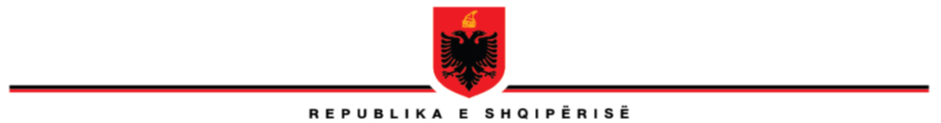 		  KËSHILLI I MINISTRAVE                                                        PROJEKTVENDIM                                                Nr.______, datë____.____.2020PËR MIRATIMIN E PLANIT TË VEPRIMIT 2020-2023, TË STRATEGJISË SË EDUKIMIT LIGJOR PËR PUBLIKUN 2019-2023 Në mbështetje të nenit 100 të Kushtetutës, me propozimin e ministrit të Drejtësisë, Këshilli i Ministrave,VENDOSI:Miratimin e Planit të Veprimit 2020-2023, në zbatim të Strategjisë së Edukimit Ligjor për Publikun 2019-2023,  sipas tekstit që i bashkëlidhet këtij vendimi dhe është pjesë përbërëse e tij.Ngarkohet Ministria e Drejtësisë, ministritë e linjës dhe institucionet e përmendura në Planin e Veprimit, për ndjekjen dhe zbatimin e këtij vendimi.Ky vendim hyn në fuqi pas botimit në Fletoren Zyrtare.K R Y E M I N I S T R IE D I    R A M ADRAFT PLANI I VEPRIMIT, 2020-2023NË ZBATIM TË STRATEGJISË SË EDUKIMIT LIGJOR TË PUBLIKUT, 2019-2023 Prill, 2020Strategjia për Edukimin Ligjor të Publikut (SELP) përcakton vizionin, objektivat strategjikë dhe specifikë të edukimit ligjor të publikut (ELP) përgjatë periudhës 2019-2023. SELP është dokumenti i parë strategjik i miratuar në Shqipëri me fokus të veçantë edukimin ligjor të qytetarëve, e detyrueshme nga të gjitha institucionet publike dhe private të parashikuara në të. Përmbushja e vizionit, objektivave strategjikë e specifikë të përcaktuar në këtë strategji, bëhen të mundura vetëm nëpërmjet hartimit të Planit të Veprimit, një dokument tashmë i hartuar, si rezultat i një procesi gjithëpërfshirës i të gjitha institucioneve të fushës edhe të identifikuara në draft planin e veprimit, marrja e kontributeve dhe parashikimeve të tyre direktë në hartim dhe zbatim të masave.Draft Plani i Veprimit 2020-2023, në zbatim të SELP është hartuar në korrelacion me Pasaportën e Indikatorëve (shtojca 2 e strategjisë) dhe në përmushje të 4 objektivave strategjike. Drafti i planit të veprimit është hartuar falë një bashkëpunimi të mirë e të koordinuar me të gjitha institucionet publike në përfshira në Strategji, në bashkëpunim edhe me Organizata të Shoqërisë Civile. Drafti i Planit të Veprimit, 2020-2023,  përmban 28 masa konkrete, për të cilat janë parashikuar 80 aktivitete dhe nisma specifike në zbatim të tyre të ngritura mbi bazë rezultati- performance – impakti. Plani i veprimit është kompozuar sipas formatit të dokumentave strategjikë IPSIS, për të siguruar mbështetje buxhetore të zbatimit të masave.TABELA 13.1.13.2.1Numri i akteve nënligjore për NJQV: (Rregullorja për konsultimin publik/ Rregullorja për të Drejtën e Peticionit, Ankesave dhe iniciativën qytetare/Rregullorja e Këshillit Bashkiak/Mbështetje për ndërgjegjësimin e bashkive në lidhje me detyrimet mbi ligjin nr. 45/2019 "Për mbrojtjen civile" /Përmirësimi i akteve ligjore/nënligjore për Prefektin e qarkut*Aktet që do të/mund të ndryshohen do të parashikohen saktësisht në varësi të kërkesave të institucioneve propozuesekodi i produktitMBShoqata eBashkive6M II 20216M II 2023kosto administrative2Objektivi Specifik  1.2: Rritja e vazhdueshme e burimeve financiare nga buxheti i shtetit dhe donatorët për ofrimin e ELP1.2.1Aktivitete ndërgjegjësuese dhe advokuese për rritjen e nivelit të financimit të aktiviteteve të parashikuara në PV të SELP nga donatorët, të realizuara20202021kostoKrijimi i  databazës së donatorëve që mbështesin aktivitete të ELPkodi i produktitMDMinistritë (Anëtarë të Rrjetit) OSHC-të6M II 20206M II 2020kosto administrativeZhvillimi i një konference kombëtare për të rritur ndërgjegjësimin e përdorimit të ELPkodi i produktitKuvendiMinistritë (Anëtarë të Rrjetit) OSHC6M I 20216M I 2021kosto administrative1.2.2Përmirësimi i planifikimit buxhetor të institucioneve publike dhe përfshirja në prioritetet e Agjencisë për Mbështetjen e Shoqërisë Civile (AMSHC) të ELP2020202340, 400Integrimi në prioritetet e AMSHC (thirrje për projekte) në fushën e edukimit ligjor të publikut98801 AAAMSHC6M II 2020në vijim40, 40040, 4001.3Objektivi Specifik 1.3: Sigurimi i burimeve njerëzore të nevojshme për të mundësuar ndërhyrjen me efektivitet në ofrimin e ELP1.3.1Identifikimi e vlerësimi i nevojave për burime njerezore në nivel qendror dhe vendor20202020kosto administrativePërcaktimi i një koordinatori që ofron edukimin/orientimin ligjor të publikut, në institucionet qendrore dhe vendorekodi i produktitMinistritë (anëtare të rrjetit) NJQV6M II 20206M II 2020kosto administrativeQËLLIMI STRATEGJIK 2: Garantimi dhe forcimi i bashkëpunimit efektiv ndërinstitucional në nivel kombëtar, rajonal dhe vendor për realizimin e ELPQËLLIMI STRATEGJIK 2: Garantimi dhe forcimi i bashkëpunimit efektiv ndërinstitucional në nivel kombëtar, rajonal dhe vendor për realizimin e ELPQËLLIMI STRATEGJIK 2: Garantimi dhe forcimi i bashkëpunimit efektiv ndërinstitucional në nivel kombëtar, rajonal dhe vendor për realizimin e ELPQËLLIMI STRATEGJIK 2: Garantimi dhe forcimi i bashkëpunimit efektiv ndërinstitucional në nivel kombëtar, rajonal dhe vendor për realizimin e ELPQËLLIMI STRATEGJIK 2: Garantimi dhe forcimi i bashkëpunimit efektiv ndërinstitucional në nivel kombëtar, rajonal dhe vendor për realizimin e ELPQËLLIMI STRATEGJIK 2: Garantimi dhe forcimi i bashkëpunimit efektiv ndërinstitucional në nivel kombëtar, rajonal dhe vendor për realizimin e ELPQËLLIMI STRATEGJIK 2: Garantimi dhe forcimi i bashkëpunimit efektiv ndërinstitucional në nivel kombëtar, rajonal dhe vendor për realizimin e ELPQËLLIMI STRATEGJIK 2: Garantimi dhe forcimi i bashkëpunimit efektiv ndërinstitucional në nivel kombëtar, rajonal dhe vendor për realizimin e ELPQËLLIMI STRATEGJIK 2: Garantimi dhe forcimi i bashkëpunimit efektiv ndërinstitucional në nivel kombëtar, rajonal dhe vendor për realizimin e ELPQËLLIMI STRATEGJIK 2: Garantimi dhe forcimi i bashkëpunimit efektiv ndërinstitucional në nivel kombëtar, rajonal dhe vendor për realizimin e ELPQËLLIMI STRATEGJIK 2: Garantimi dhe forcimi i bashkëpunimit efektiv ndërinstitucional në nivel kombëtar, rajonal dhe vendor për realizimin e ELPProgrami buxhetor që kontribuon për qëllimin e politikës:  1002001 (01120) Kuvendi;  03310 Drejtoria e Ndihmës Juridike Falas;Programi buxhetor që kontribuon për qëllimin e politikës:  1002001 (01120) Kuvendi;  03310 Drejtoria e Ndihmës Juridike Falas;Programi buxhetor që kontribuon për qëllimin e politikës:  1002001 (01120) Kuvendi;  03310 Drejtoria e Ndihmës Juridike Falas;Programi buxhetor që kontribuon për qëllimin e politikës:  1002001 (01120) Kuvendi;  03310 Drejtoria e Ndihmës Juridike Falas;Programi buxhetor që kontribuon për qëllimin e politikës:  1002001 (01120) Kuvendi;  03310 Drejtoria e Ndihmës Juridike Falas;Programi buxhetor që kontribuon për qëllimin e politikës:  1002001 (01120) Kuvendi;  03310 Drejtoria e Ndihmës Juridike Falas;Programi buxhetor që kontribuon për qëllimin e politikës:  1002001 (01120) Kuvendi;  03310 Drejtoria e Ndihmës Juridike Falas;Programi buxhetor që kontribuon për qëllimin e politikës:  1002001 (01120) Kuvendi;  03310 Drejtoria e Ndihmës Juridike Falas;Programi buxhetor që kontribuon për qëllimin e politikës:  1002001 (01120) Kuvendi;  03310 Drejtoria e Ndihmës Juridike Falas;Programi buxhetor që kontribuon për qëllimin e politikës:  1002001 (01120) Kuvendi;  03310 Drejtoria e Ndihmës Juridike Falas;Programi buxhetor që kontribuon për qëllimin e politikës:  1002001 (01120) Kuvendi;  03310 Drejtoria e Ndihmës Juridike Falas;2.1Objektivi Specifik 2.1: Institucionalizimi i bashkëpunimit ndërinstitucional me qëllim koordinimin dhe bashkërendimin e iniciativave të ELP2.1.1Krijimi i strukturës (Rrjeti) ndërinstitucionale përgjegjëse për edukimin ligjor të publikut dhe përcaktimi i kuadrit rregullator të veprimtarisë së tij20202020kosto administrativeRregullore e Rrjetit e hartuar dhe e miratuar (I); publikim/njoftim i ngritjes së Rrjetit (II) faqja ëeb e Rrjetit e ngritur dhe funksionale; nr. i publikimeve të kryera në ëeb)90202AAKuvendi6M I 20206M I 2020kosto administrative2.1.2Transparencë e shtuar e veprimtarisë dhe aktiviteteve të ndërmarra në kuadër të ELP20202023kostoPërditësimi i faqes ëeb te krijuar  (I) Hedhja e të dhënave mbi aktivitete që ndërmerren për ELP në fushën e legjislacionit sipas fushës së përgjegjësisë së çdo ministrie (anëtarë të Rrjetit) dhe të autoriteteve tjera publike90202AAKuvendiAutoritete Publike(anëtare të Rrjetit)6M I 2020në vijimkosto administrativeAktivitete ndërgjegjësuese e advokuese ndaj institucioneve  përgjegjëse për ofrimin e ELP me qëllim edukimin ligjor për PAKkodi i produktitMSHMSMSHMSOSHC6M I 20226M II 2022kosto2.1.3Krijimi dhe përmirësimi i vazhdueshëm i mekanizmave të bashkëpunimit dhe komunikimit të Rrjetit me publikun dhe median20202023kosto administrativeCaktimi i personit përgjegjës për komunikimin e Rrjetit me median dhe publikun (I) Komunikim\i dhe ndërveprimi midis institucioneve publike dhe qytetarëve dhe medias në kuadër të ELP, i përmirësuar dhe i lehtësuar  (II)90202AAKuvendi6M I 2020në vijimkosto administrative2.2Objektivi Specifik 2.2: Zhvillimi i mekanizmave të bashkëpunimit e komunikimit me publikun e median2.2.1Plani i Komunikimit të Rrjetit me publikun dhe median ("Plani i Komunikimit") i hartuar20202023kosto administrativeHartimi, konsultimi dhe miratimi i Planit të Komunikimit të Rrjetit (I) Plani i Komunikimit të Rrjetit i rishikuar (në vijimësi për çdo vit zbatimit të PV)90202AAKuvendiAutoritete Publike(anëtare të Rrjetit)6M II 2020në vijimkosto administrativeMarrëveshje bashkëpunimi me NJQV për të vendosur standardin e bashkëpunimit dhe ndërveprimit reciprok në planifikimin e aktivitetevekodi produktitMB/ AMVVNJQV6M II 2020në vijimkosto administrative2.3Objektivi Specifik 2.3: Konkretizimi i bashkëpunimit ndërinstitucional nëpërmjet realizimit të iniciativavetë përbashkëta të ELP2.3.1Iniciativat e përbashkëta ndërinstitucionale të ELP të zhvilluara dhe përditësuara (të paktën 3 iniciativa/vit)20202023kostoEdukimi ligjor i grupeve të interesit për heqjen e qeses plastike nga përdorimiMTMOSHC6M I 20216M II 20211, 055GIZEdukimi ligjor i grupeve të interesit mbi kuadrin ligjor të përditësuar për barazinë gjinore/DHBGJ dhe dhuna në familje në kuadër të fushatës "16 ditëte aktivizimit të DHBGJ"kodi i produktitMSHMSOSHC6M I 2020në vijimkostoDBE Agjencitë e OKBEdukimi ligjor i qytetarëve dhe grupeve në nevoje mbi ligjin për ndihmën juridike falas, shërbimet sociale të ofruara nga Bashkitë dhe procedurat e ankimit (fletëpalosje, broshura, edukim ligjor në 12 njësi administrative, intervista televizive, forume).kodi i produktitMASR IAL Shkoder, NJQV Kukes, Lezhe, KurbinOSHC6M I 20206M I 20212,000Worldvision/BE2.3Instrumentat për veprimtaritë dhe bashkëpunimin në fushën e ndihmës juridike falas në nivel qendror dhe nivel vendor, të përmirësuara20202020115Hartimi dhe nënshkrimi i marrëveshjeve të bashkëpunimit me OSHC-të, klinikave të ligjit për ofrimin e ndihmës juridike falas (kontrata bashkëpunimi)kodi i produktit DNJF91406AA;18AR501DNJFMASRIAL (klinika ligji)6M I 20206M II 20201151152.4Iniciativat e përbashkëta midis OSHC-ve/klinikave të ligjit dhe organit që administron ndihmën juridike falas/DNJF të zhvilluara20202023kostoFushata sensibilizimi mbi ligjin për ndihmën juridike falas (fletëpalosje/takime/aktivitete përbashkëta institucionale):Mars 2020: zhvillimi i një fushate ndërgjegjësuese me aktorët e shoqërisë civile/institucionet publike në qytetin e Elbasanit(aktivitete në vijimësi gjatë kohës së zbatimit të këtij PV)kodi i produktit DNJF91406AA;18AR501DNJFOSHC6M I 20206M II 2023966966Realizimi i iniciativave të përbashkëta midis OSHC-ve/klinikave të ligjit dhe DNJF:                                  3 tryeza të rrumbullakëta me përfaqësues të MD (Dr.Ndihmës Juridike Falas)- 6M II 2020: Aktivitet në kuadër të bashkëpunimit me Klinikat e Ligjit pranë IAL-ve, pas nënshkrimit të marrëveshjeve të bashkëpunimitkodi i produktit DNJF91406AA;18AR501DNJFMASR Klinika e Ligjit pranë IAL publike FDUTKlinika e Ligjit pranë ëisdom University OSHC6M I 2020në vijim357357Përgatitja e kurrikulës së veçantë të trajnimit të avokatëve që ofrojnë ndihmë juridike të garantuar nga shteti bazuar në kërkesat dhe  kategoritë e grupeve vulnerabël, të ligjit të ndihmës juridike dhe ligjit për profesionin e avokatitkodi i produktitDHKADNJF6M II 2020në vijimkostoQËLLIMI STRATEGJIK 3: Sigurimi i performancës efektive dhe efiçente të institucioneve publike dhe të pavarura, medias dhe shoqërisë civileQËLLIMI STRATEGJIK 3: Sigurimi i performancës efektive dhe efiçente të institucioneve publike dhe të pavarura, medias dhe shoqërisë civileQËLLIMI STRATEGJIK 3: Sigurimi i performancës efektive dhe efiçente të institucioneve publike dhe të pavarura, medias dhe shoqërisë civileQËLLIMI STRATEGJIK 3: Sigurimi i performancës efektive dhe efiçente të institucioneve publike dhe të pavarura, medias dhe shoqërisë civileQËLLIMI STRATEGJIK 3: Sigurimi i performancës efektive dhe efiçente të institucioneve publike dhe të pavarura, medias dhe shoqërisë civileQËLLIMI STRATEGJIK 3: Sigurimi i performancës efektive dhe efiçente të institucioneve publike dhe të pavarura, medias dhe shoqërisë civileQËLLIMI STRATEGJIK 3: Sigurimi i performancës efektive dhe efiçente të institucioneve publike dhe të pavarura, medias dhe shoqërisë civileQËLLIMI STRATEGJIK 3: Sigurimi i performancës efektive dhe efiçente të institucioneve publike dhe të pavarura, medias dhe shoqërisë civileQËLLIMI STRATEGJIK 3: Sigurimi i performancës efektive dhe efiçente të institucioneve publike dhe të pavarura, medias dhe shoqërisë civileQËLLIMI STRATEGJIK 3: Sigurimi i performancës efektive dhe efiçente të institucioneve publike dhe të pavarura, medias dhe shoqërisë civileProgrami buxhetor që kontribuon për qëllimin e politikës:  055 Shkolla e Magjistraturës;Programi buxhetor që kontribuon për qëllimin e politikës:  055 Shkolla e Magjistraturës;Programi buxhetor që kontribuon për qëllimin e politikës:  055 Shkolla e Magjistraturës;Programi buxhetor që kontribuon për qëllimin e politikës:  055 Shkolla e Magjistraturës;Programi buxhetor që kontribuon për qëllimin e politikës:  055 Shkolla e Magjistraturës;Programi buxhetor që kontribuon për qëllimin e politikës:  055 Shkolla e Magjistraturës;Programi buxhetor që kontribuon për qëllimin e politikës:  055 Shkolla e Magjistraturës;Programi buxhetor që kontribuon për qëllimin e politikës:  055 Shkolla e Magjistraturës;Programi buxhetor që kontribuon për qëllimin e politikës:  055 Shkolla e Magjistraturës;Programi buxhetor që kontribuon për qëllimin e politikës:  055 Shkolla e Magjistraturës;Programi buxhetor që kontribuon për qëllimin e politikës:  055 Shkolla e Magjistraturës;3Objektivi specifik 3.1: Zhvillimi i kuadrit metodologjik të ofrimit të ELP nga institucionet publike, të pavarura, medias dhe shoqërisë civileRishikim i programeve të moduleve në kurrikulën e programit për kancelar (I) Rishikim i kalendarit të aktiviteteve trajnuese të Programit të Formimit Vazhdues (II) (aktivitetet realizohen në6M I/vit)95501AA (Student që ndjekin ciklin e programit mësimor)SHM6M I 20206M I 20232,1002,100QËLLIMI I POLITIKËS 4: Ndërgjegjësim i publikut për rëndësinë  e njohjes së ligjit, të drejtave  dhe detyrimeve të tyre, bazuar në nëvojat specifike  dhe nxitjen e aktivizimit qytetar për frocimin e shtetit të së drejtësQËLLIMI I POLITIKËS 4: Ndërgjegjësim i publikut për rëndësinë  e njohjes së ligjit, të drejtave  dhe detyrimeve të tyre, bazuar në nëvojat specifike  dhe nxitjen e aktivizimit qytetar për frocimin e shtetit të së drejtësQËLLIMI I POLITIKËS 4: Ndërgjegjësim i publikut për rëndësinë  e njohjes së ligjit, të drejtave  dhe detyrimeve të tyre, bazuar në nëvojat specifike  dhe nxitjen e aktivizimit qytetar për frocimin e shtetit të së drejtësQËLLIMI I POLITIKËS 4: Ndërgjegjësim i publikut për rëndësinë  e njohjes së ligjit, të drejtave  dhe detyrimeve të tyre, bazuar në nëvojat specifike  dhe nxitjen e aktivizimit qytetar për frocimin e shtetit të së drejtësQËLLIMI I POLITIKËS 4: Ndërgjegjësim i publikut për rëndësinë  e njohjes së ligjit, të drejtave  dhe detyrimeve të tyre, bazuar në nëvojat specifike  dhe nxitjen e aktivizimit qytetar për frocimin e shtetit të së drejtësQËLLIMI I POLITIKËS 4: Ndërgjegjësim i publikut për rëndësinë  e njohjes së ligjit, të drejtave  dhe detyrimeve të tyre, bazuar në nëvojat specifike  dhe nxitjen e aktivizimit qytetar për frocimin e shtetit të së drejtësQËLLIMI I POLITIKËS 4: Ndërgjegjësim i publikut për rëndësinë  e njohjes së ligjit, të drejtave  dhe detyrimeve të tyre, bazuar në nëvojat specifike  dhe nxitjen e aktivizimit qytetar për frocimin e shtetit të së drejtësQËLLIMI I POLITIKËS 4: Ndërgjegjësim i publikut për rëndësinë  e njohjes së ligjit, të drejtave  dhe detyrimeve të tyre, bazuar në nëvojat specifike  dhe nxitjen e aktivizimit qytetar për frocimin e shtetit të së drejtësQËLLIMI I POLITIKËS 4: Ndërgjegjësim i publikut për rëndësinë  e njohjes së ligjit, të drejtave  dhe detyrimeve të tyre, bazuar në nëvojat specifike  dhe nxitjen e aktivizimit qytetar për frocimin e shtetit të së drejtësQËLLIMI I POLITIKËS 4: Ndërgjegjësim i publikut për rëndësinë  e njohjes së ligjit, të drejtave  dhe detyrimeve të tyre, bazuar në nëvojat specifike  dhe nxitjen e aktivizimit qytetar për frocimin e shtetit të së drejtësQËLLIMI I POLITIKËS 4: Ndërgjegjësim i publikut për rëndësinë  e njohjes së ligjit, të drejtave  dhe detyrimeve të tyre, bazuar në nëvojat specifike  dhe nxitjen e aktivizimit qytetar për frocimin e shtetit të së drejtësProgrami  buxhetor që kontribuon  për qëllimin e politikës:    1002001 (01120) Kuvendi;  1089001 -Komisioneri për Mbrojtjen  e të Drejtës së Informimit  dhe të Dhënave  Personale;  03310 Drejtoria  e Ndihmës Juridike Falas;Programi  buxhetor që kontribuon  për qëllimin e politikës:    1002001 (01120) Kuvendi;  1089001 -Komisioneri për Mbrojtjen  e të Drejtës së Informimit  dhe të Dhënave  Personale;  03310 Drejtoria  e Ndihmës Juridike Falas;Programi  buxhetor që kontribuon  për qëllimin e politikës:    1002001 (01120) Kuvendi;  1089001 -Komisioneri për Mbrojtjen  e të Drejtës së Informimit  dhe të Dhënave  Personale;  03310 Drejtoria  e Ndihmës Juridike Falas;Programi  buxhetor që kontribuon  për qëllimin e politikës:    1002001 (01120) Kuvendi;  1089001 -Komisioneri për Mbrojtjen  e të Drejtës së Informimit  dhe të Dhënave  Personale;  03310 Drejtoria  e Ndihmës Juridike Falas;Programi  buxhetor që kontribuon  për qëllimin e politikës:    1002001 (01120) Kuvendi;  1089001 -Komisioneri për Mbrojtjen  e të Drejtës së Informimit  dhe të Dhënave  Personale;  03310 Drejtoria  e Ndihmës Juridike Falas;Programi  buxhetor që kontribuon  për qëllimin e politikës:    1002001 (01120) Kuvendi;  1089001 -Komisioneri për Mbrojtjen  e të Drejtës së Informimit  dhe të Dhënave  Personale;  03310 Drejtoria  e Ndihmës Juridike Falas;Programi  buxhetor që kontribuon  për qëllimin e politikës:    1002001 (01120) Kuvendi;  1089001 -Komisioneri për Mbrojtjen  e të Drejtës së Informimit  dhe të Dhënave  Personale;  03310 Drejtoria  e Ndihmës Juridike Falas;Programi  buxhetor që kontribuon  për qëllimin e politikës:    1002001 (01120) Kuvendi;  1089001 -Komisioneri për Mbrojtjen  e të Drejtës së Informimit  dhe të Dhënave  Personale;  03310 Drejtoria  e Ndihmës Juridike Falas;Programi  buxhetor që kontribuon  për qëllimin e politikës:    1002001 (01120) Kuvendi;  1089001 -Komisioneri për Mbrojtjen  e të Drejtës së Informimit  dhe të Dhënave  Personale;  03310 Drejtoria  e Ndihmës Juridike Falas;Programi  buxhetor që kontribuon  për qëllimin e politikës:    1002001 (01120) Kuvendi;  1089001 -Komisioneri për Mbrojtjen  e të Drejtës së Informimit  dhe të Dhënave  Personale;  03310 Drejtoria  e Ndihmës Juridike Falas;Programi  buxhetor që kontribuon  për qëllimin e politikës:    1002001 (01120) Kuvendi;  1089001 -Komisioneri për Mbrojtjen  e të Drejtës së Informimit  dhe të Dhënave  Personale;  03310 Drejtoria  e Ndihmës Juridike Falas;4Objektivi specifik 4.1: Rritja e aksesit të publikut në informacionin ligjor dhe pasurimi i vazhdueshëm i njohurive juridike të tyre në përputhje me nevojat specifike4.1.1Hartimi i materialeve që fokusohen në tema të veçanta ligjore dhe/ose me interes për grupe të qytetarëve me nevoja të veçanta, në formate të përshtatshme lehtësisht të aksesueshme20202023kostoVlerësim mbi nevojat prioritare dhe imediate të qytetarëve për ELP (I) Identifikimi i autoriteteve kryesore qendrore dhe vendore të cilat duhet të përmbledhin informacion ligjor në gjuhë të thjeshtë dhe të kuptueshme për publikun, sipas fushës së tyre të veprimtarisë (II)Mars 2020: Aktivitet ndërgjegjësues/sesion informues mbi sistemin e ndihmës juridike falas për të miturit në Institutin e të Miturve Kavajë. (pergatitje fletepalosjesh, broshura informuese dhe manual mbi sistemin e ndihmes juridike në një gjuhë të thjeshtë dhe të kuptueshme)- Brenda vitit 2020: zhvillimi i aktiviteteve/sesioneve të informimit në91406AA; 18AR501DNJFOSHC6M I 20206M II 2023941941Hartimi i materialeve informuese alternative me grafika, simbole dhe shenja të përshtatura me kategoritë e përfituesve dhe aftësitë e tyre për marrjen e informacionit*Aktivitete që vijojnë përgjatë kohës së zbatimit të PV91406AA; 18AR501DNJFUNICEF6M I 20206M II 2023222222UNICEFAktivitete ndërgjegjësuese për edukimin ligjor të  fëmijëve; Zhvillimi i 10-20 i aktiviteteve sensibilizuese pranë institucioneve arsimore, shëndetësore, vendore,penitenciare, gjyqësore dhe të tjera/viti2020*Aktivitetet do të jenë në vijimësi të kohës së zbatimit të këtij plani veprimiMDDNJF UNICEF6M II 20206M II 20234 000UNICEFPërgatitja dhe shpërndarja e materialeve për ELP për barazinë gjinore, DHNGJ dhe dhunën në familje, viktimat e veprës penale, viktimat e trafikimit, për fëmijët, për gratë dhe grupet e tjera të cënueshme, me një gjuhë të kuptueshme të përshtatshme për PAK, fëmijët dhe romët e egjiptianëtkodi i produktitMSHMSkodi I produktit APMSHMS APOSHC UNICEF6M I 20206M II 2022270270UNICEFPregatitje e materialeve të thjeshtëzuara e të aksesueshme për PAK në fushën e edukimit ligjorkodi i produktitMSHMSMSHMSOSHC6M II 20206M II 2023kosto administrativePërgatitje dhe shpërndarje e fletëpalosjeve për informimin dhe ndërgjegjësimin e fëmijëve/të miturve, për të drejtat dhe mbrojtjes së tyre për fëmijët/të mituritkodi i produktit MBkodi I produktit APMB APDPPSH6M I 20206M II 202227027050.000 kosto MB UNICEFPërgatitje dhe shpërndarje e fletëpalosjeve për informimin dhe ndërgjegjësimin e publikut me fokus dhunën në familjekodi i produktit MBMBDPPSH6M II 20206M II 202370.00070.000Realizimi i materialeve të hartuara, publikuara dhe të shpërndara tek qytetarët, institucionet dhe në faqen zyrtare të KDIMDHP/ emisione TV/ botim (revistë periodike) 6-mujore98901AAKDIMDHP6M I 20206M II 202323, 79223, 7924.1.2Publikimi i materialeve online dhe shpërndarja e tyre në formate të përshtatshme lehtësisht të aksesueshme20202023Publikimi i materialeve online në të gjitha faqet e institucioneve të identifikuara dhe në faqen ëeb të Rrjetit/ mediat socialeMinistritë (anëtare të Rrjetit)6M I 20206M II 2023kosto administrative4.1.3Mekanizma për të përmirësuar bashkëpunimin e vazhdueshëm me median2020202389Informimi i qytetarëve për iniciativat e reja ligjore dhe ndryshimet e ligjeve në mënyrë të vazhdueshme në formate të thjeshta dhe të kuptueshme për publikun (programe për çështjet parlamentare; video-transmetim i drejtpërdrejtë i seancave parlamentare dhe të komisioneve)*Aktivitet në vijimësi të kohëzbatimit të PV (pwrgjatw dy 6M)90202AAKuvendiRTSH OSHC6M I 20206M II 2023kosto administrativeRealizimi i programacioneve mediatike/ intervistave dhe diskutimeve në TV kombëtare dhe lokale si dhe në  radio nga anëtarët eRrjetit me tematika të ndryshme ligjore sipas sektorëve përkatës (nr i programeve RTV me tematika ELPkodi i produktitDNJF91406AA;18AR501Autoritete publike (anëtare të Rrjetit) DNJFRTSH OSHC6M I 20206M II 2023894.2Objektivi specifik 4.2: Informimidhe ndërgjegjësimi i gjerë i publikut nëpërmjet fushatave mediatike në një fushë ligjore të caktuar apo në trajtimin ligjor të një fenomeni specifik4.2.2Mekanizma dhe instrumenta te lidhura me informimin dhe ndërgjegjësimin publik, të përmirësuara20202023kostoInformim i anëtarëve të Kuvendit dhe publikut për çështjet parlamentare (seminare ndërgjegjësuese për deputetët/ seminare mbi procesin legjislativ)*Aktiviteti fillon nw 6M II 2020 dhe zbatohet pwrgjatw tw dy 6M nw vitet e tjerw tw PV90202AAKuvendiOSHC6M II 20206M II 2023kosto administrativeNxitja e qytetarëve për të qenë pjesëmarrës aktiv në proceset legjislative si Parlament, Qeveri dhe në Njësitë e Qeverisjes vendore   Lobimi dhe përfaqësimi i interesave të qytetarëve dhe kategorive në nevojë në çdo iniciativë ligjore në të gjitha nivelet (thirrje për komente/mendime dhe opinione)90202AAKuvendi Ministritë (anëtare të Rrjetit)NJQV6M I 2020në vazhdimkosto administrativeFushata ndërgjegjësuese dhe informuese për ligjin nr.111/2017; broshura dhe fletëpalosje specifike në qytete Tiranë, Durrës, Elbasan, etj)*Aktivitete që kryhen në vijimësi gjatë viteve të zbatimit të PVkodi i produktitDNJF91406AA;18AR501DNJFOSHC6M I 20206M II 2023857857Forume të hapura me pjesëmarrje të gjerë qytetare me qëllim marrjen e njohurive ligjore mbi ligjin nr.111/2017, sistemin e ndihmës juridike falas, kushtet/kriteret e përfitimit/subjektet përfitues/shërbimet që ofrohen etj.*Aktivitete që kryhen në vijimësi gjatë viteve të zbatimit të PV91406AADNJFOSHC6M I 20206M II 2023178178Fushata ndëegjegjësuese me institucionet publike/ pushtetin vendor/ dhe komunitetin për pasojat ligjore që kanë personat apo grupe personash që merren me kultivimin e bimëve narkotike, (programi: fushatë ndërgjegjësuese për luftën kundër kultivimit të bimëve narkotike - Kanabissativa)MBDPPSH6M I 20206M II 2022243,942243,942Fushata ndëegjegjësuese me institucionet publike/ pushtetin vendor/ dhe komunitetin për pasojat ligjore që kanë personat apo grupe personash që merren me kultivimin e bimëve narkotike, (programi: Zbatimi i Programit ndërgjegjësues në shkolla, “Jo alkoolit, duhani, marijuanës”)kodi i produktit MBMBDPPSH6M I 20206M II 2022Kosto administrativeFushata ndërgjegjësimi, për të informuar shtetasit shqiptarë për rregullat dhe kushtet e udhëtimit pa vizë në BE, mundësitë e migracionit të rregullt dhe pasojat e migracionit të parregullt (si edhe aplikimeve të pabazuara për azil)kodi i produktit MBMBDKM; SHKP; MEPJ; MFE; MSHD6M II 20206M II 202224,00024,000Agjencite e UN DBEFushatë ndërgjegjësuese dhe informuese e komunitetit, të rinjve, nxënësve  e mësuesve në shkolla (përfshirë Muajin Antitrafik)  lidhur me: legjislacionin kombëtar dhe ndërkombëtar, kuadrin institucional antitrafikim, format, metodat dhe fenomenin e trafikimit të personave dhe njohja me të drejtat e viktimësMBMASR, MSHMS, KKSAT6M I 20206M II 20203, 2253, 225Fushata ndërgjegjësuese kombëtare:12 Prill (dita e FSRR), 12 Qershor (dita kundër punës së fëmijëve) 20 nëntor (dita e të drejtave të fëmijëve) (I) Publikim i shtuar i ngjarjeve informuese me fokus të drejtat dhe mekanizmat institucionalë të mbrojtjes për fëmijët/të miturit. (II)MBDPPSH6M I 20206M II 202350,00050,000Transparencë e shtuar/materiale informuese dhe ndërgjegjësuese me fokus të drejtat dhe mekanizmat e mbrojtjes per viktimat e dhunës në familje/ takime informuese me grupe të caktuara (vulnerabël) me fokus prezantimin e mekanizmave dhe garancive ligjore që ata gëzojnë në kuadër të mbrojtjes nga dhuna në familje dhe dhuna me bazë gjinoreMBDPPSH6M I 20206M II 202370,00070,000Garantimi i të drejtës për informimmbi fazat e procesit të përzgjedhjes dhe të drejtat e migrantëve, me anë të materialeve të printuara, aplikacioneve në internet dhe shërbimeve të përkthimit, sipas nevojës, në kufi dhenë territorkodi i produktit MBMB6M I 20206M II 2022800.000Informacion i shtuar në pikat e kalimit kufitar për shkaqet e përfundimit të statusit ligjor, masat kundër qëndrimit të paautorizuar dhe të drejtat procedurale të subjekteve të hetimitkodi i produktit MBMBDPPSH6M I 20206M II 2022552.000Informimi i komunitetit, të rinjve, të miturve (kryesisht nxënës të shkollave të mesme) mbi përgjegjësinë penale, për veprat penale (krime/kundravajtje) kundër jetës, shëndetit dhe integritetit të personit (gender).kodi i produktit MBMBDPPSH6M I 20206M II 2022kosto administrativeUNICEFDizenjimi i një fushate sensibilizimi për njohjen e publikut të gjerë me kuadrin ligjor për transmetimet TV (Kodi i trasmetimit dhe përmbajtjes audiovizive); Aktivitete për njohjen e publikut me pjesë të veçanta të ligjit97/2013 “Për mediat audiovizive në Republikën e Shqipërisë”, i ndryshuar/ Kodi i Transmetimitkodi i produktitAMARTSH6M I 20206M II 2020682682Zhvillimi i trajnimeve me autoritetet publike dhe/ose kontrollues/përpunues në kuadër të zbatimit të ligjit për të drejtën e informimit dhe mbrojtjen e të dhënave personale98901AAKDIMDHPMASR IAL6M II 20206M II 20201, 9201, 9204.3Objektivi specifik 4.3: Rritja  e kapaciteteve të individëve në ushtrimin e të drejtave të tyre, në aftësinë për të kuptuar dhe marrë vendimet e duhura4.3.1Raport vlerësimi mbi nevojat e qytetarëve për modele të gatshme vetëpërfaqsimi20202020kosto administrativeRaport vlerësimi mbi situatën aktuale dhe statistikat mbi  vetëpërfaqsimin ligjor dhe modelet aktuale që përdoren, i hartuarkodi i produktitMDMinistritë (anëtarë të Rrjetit) OSHC6M II 20206M II 2020kosto administrative4.3.2Modelet e gatshme për vetëpërfaqsim në institucione të hartuara dhe publikuara20202023kosto administrativeHartimi dhe përditësimi i modeleve të vetëpërfaqësimit për qytetarët nga institucionet përkatëse, (përgjatë viteve2021/2022/2023)kodi i produktitMinistritë (anëtarë të Rrjetit)OSHC6M I 20216M II 2023kosto administrative4.4Objektivi specifik 4.4: Garantimi i informacionit ligjor në kohë reale dhe sa më pranë komunitetit4.4.1Krijimi i kanaleve të komunikimit dhe informimit ligjor të qytetarëve për ELP20202023kostoLinjat telefonike "help line" që ofrojnë informacione rreth aspekteve të ligjit të krijuara në NJQV (I) Hartimi dhe miratimi i rregullores tip për funksionimin e linjave telefonike "help line" (II)  Përcaktimi dhe/ose përfshirja në strukturën e bashkive të punonjësve që do të ofrojnë shërbimet "help line" (III)NJQVOSHC6M I 20206M II 2023kostoDokumente informative që i mundësojne publikut informim dhe pjesëmarrje aktive në vendimarrje, nga bashkitëNJQVOSHC2020202215 ,000"Bashki te Forta" Helvetas/SDCNgritja dhe funksionimi i linjave Help Line: linja e këshillimit për gra dhe vajza 116 117; linja e  këshillimit për fëmijët ALO 116 111 si dhe strehëza LGBTIkodi i produktitMSHMSMSHMSOSHC6M I 20206M II 2023kostokostoKapacitetet e punonjësve të ministrive të linjës për edukim ligjor të aksesueshëm për të gjitha kategoritë e PAK (I) Kapacitetet e OSHC-ve për rëndësinë e edukimit ligjore për PAK, të përmirësuaraMSHMSOSHC6M I 20206M II 202010,00010,0004.5Objektivi specifik 4.5: Nxitja e aktivizimit të publikut përmes informimit mbi përgjegjësitë e institucioneve dhe mënyrat e pjesëmarrjes në vendimmarrje4.5.1Ditët e Hapura pranëBashkive/forume me qytetarë20202023kostoHartimi i kalendarit të ditëve të hapura për çdo Bashki dhe Njësi Administrative (I) Përgatitja e materialeve të nevojshme për Ditën e Hapur (II)Zhvillimi i Ditëve të Hapura (disa ditë të hapura/vit) - (III)kodi i produktit APAPNJQV OSHC6M I 20206M I 2023959959Veprimtari promovuese për të drejtat e njeriut (përfshirë çështjet e mbrojtjes së të drejtave të fëmijëve/ mbrojtjen e fëmijëve nga dhuna/ aktivitete me fëmijë dhe familje nga komunitete të ndryshmekodi i produktit APAP KMDNJQV OSHC6M I 20206M II 2023502502500 -UNICEFZhvillimi i Ditëve të Hapura për të drejtën e informimit98901AAKDIMDHPNJQV OSHCorg ndërkomb6M II 20206M II 20205, 3762, 4802, 896Ditët e Hapura (disa ditë/vit) pranë Bashkive/forume me qytetarë për tu njohur me punën e institucioneve dhe shërbimet që ofrohen në nivel lokal të zhvilluara (çështje të dhunës/mbrojtjes së fëmijëve)kodi i produktit MBMB/AMVVOSHC6M II 20206M II 2020kosto administrativeNdërtimi i faqeve të internetit për 48 bashki dhe formatimi i tyre në një format lehtësisht të aksesueshëm për qytetarin duke ndikuar edhe në edukimin ligjor të tyrekodi i produktit MBMB/AMVVNJQV6M II 2020në vijimkostoSTAR 2Qytetarë të informuar mbi bashkitë, mbi akte dhe dokumente informative dhe pjesëmarrje aktive në vendimarrje (dokument miqësor "Plan dhe Raport Performance për aprovimin dhe monitorimin e parave lidhur me rezultatet"kodi i produktit MBMB/AMVV NJQV6M II 2020në vijim15,000"Bashki te Forta" Helvetas/SDC4.6Objektivi specifik 4.6: Rritja e pjesëmarrjes dhe rolit të studentëve të drejtësisë dhe profesionistëve të së drejtës në ELP4.6.1Qytetarët të informuar për të drejtat dhe detyrimet e tyre ligjore, nëpërmjet aktiviteteteve me studentë të ligjit dhe avokatë të specializuar20202023kosto0Aktivitete të zhvilluara me studentë  të shkencave të komunikimit për të ofruar ELP pranë komunitetevekodi i produktit MDMD DNJF MASR IALOSHC20206M II 2023kostoMateriale studime e botime specifike nga stafet akademike dhe universitetet për kulturën ligjore dhe problematike nga mungesa e njohurive ligjorekodi i produktitMASR IALOSHC6M I 20216M II 2023kostoOrganizimi i Shkollës Verore “Informim dhe Privatësi” me Universitete në rrethe të ndryshme të vendit*Aktivitet i organizuar 6M I/çdo vit98901AAKDIMDPMASR IAL6M I 20206M I 20233, 2003, 2004Objektivi specifik 4.7: Përmirësimi i programit të edukimit ligjor në lëndët bazë të arsimit parauniversitar dhe pasurimi i kurrikulave e aktiviteteve ekstrakurrikulare me elemente të edukimit ligjor4.7.1Kurrikulat mësimore do të ndryshohen e plotësohen20202023Ngritja e grupit të punës, përbërë  nga ekspertë në fushën pedagogjike dhe ekspertë ligjorë, për rishikimin programit të mësuesvekodi i produktitMASR/ASCAP6M II 20206M II 2020kostoUNICEFIdentifikimi dhe përshtatja e çështjeve ligjore parësore si objekt trajtimi në kurikulat mësimore në arsimin parauniversitar (manual trajnimi për mësuesit)kodi i produktitMASR6M II 20206M II 2020kosto administrative4.7.2Kapacitete të përmirësuara të stafit arsimor për EL të fëmijëve  dhe fuqizimi i tyre nëpërmjet informimit mbi të drejtat e tyre dhe stukturat mbrojtëse20202021kostoKapacitete të ngritura dhe të zhvilluara për mësuesit në përputhje me edukimin për qytetari demokratike dhe edukimin për të drejtat e njeriutkodi i produktitMASRMASR/ASCAP AShMDFOSHC6M I 20216M II 2021kostoPërditësimi dhe përmirësimi i vazhdueshëm i moduleve të trajnimit të mësuesveMASR, IZHA, AShMDF6M I 20236M II 2023200UNICEFPërmirësim të kapaciteteve tëmësuesve të arsimit parauniversitar nga specialistë të fushëskodi i produktitMASRMASR/DPAP6M I 20216M II 2023kostoUNICEFKapacitete të ngritura dhe të zhvilluara për mësuesit (edukatorë/ punonjës socialë/psikolog) mbi edukimin ligjor për fëmijët PAKkodi i produktitMASRMASROSHC6M I 20216M II 2023kostoOSHC4.7.3Aktivitetet informuese dhe edukuese në institucionet e arsimit parauniversitar të zhvilluara20202023kostoHartimi i planit të aktiviteteve vjetore të ELP në institucionet e arsimit parauniversitar (I) Miratimi nga DAR i planeve të aktiviteteve vjetore për ELP në institucionet e arsimit parauniversitar- viti 2020 (II)Zhvillimi i aktiviteteve sipas planit të miratuar dhe  Realizimi i orëve të hapura me klasat e arsimit parauniversitar;  botimi i materialeve informuese, nga AP - viti 2021/2022 (III) Konferencë për të drejtat e fëmijëve nga AP - viti 2021 (aktivitetet e parashikuara nga AP fillojnë zbatimin nga 6M II 2020)kodi i produktit AP kodi i produktit MASRMASR DRAP APOSHC6M I 20206M II 2023395395Materiale informuese për çështje specifike (dhuna në familje/dhuna me bazë gjinore/etj) të pregatitura dhe të shpërndara në institucionet e arsimit parauniversitarkodi i produktitMASRMASRDRAP DRAP ZVAP6M II 20206M II 2023kostoFushata ndërgjegjësuese me lojën “Luaj dhe mëso – Happy Onlife” për nxënësit e shkollave 9-vjeçare*Aktivitet i organizuar 6M I/çdo vit98901AAKDIMDHPDAR OSHC6M I 20206M I 20235, 7202, 0203, 700